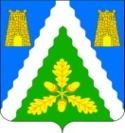 АДМИНИСТРАЦИЯ ЮЖНЕНСКОГО СЕЛЬСКОГО ПОСЕЛЕНИЯ БЕЛОРЕЧЕНСКОГО РАЙОНА ПОСТАНОВЛЕНИЕот 10.02.2018                                                                                                                       №7поселок ЮжныйОб утверждении списка невостребованных земельных долей бывшего совхоза «Южный» Южненского сельского поселения Белореченского районаСписок лиц - участников долевой собственности бывшего колхоза им. Ленина земельные доли которых могут быть признанны невостребованными опубликованы в газете «Вольная Кубань» от 10 октября 2017 года № 115 (265581). Общее собрание участников долевой собственности бывшего совхоза «Южный», проведение которого инициировано администрацией Южненского сельского поселения Белореченского района 23 января 2018 года с вопросами повестки дня: «Утверждение списка невостребованных земельных долей бывшего совхоза «Южный» не состоялось по причине недостаточного, для обеспечения его правомочности, количества явившихся участников долевой собственности (кворума).Принимая во внимание ранее поступившие в администрацию Южненского сельского поселения письменные возражения от лиц, считающих, что они необоснованно включены в список невостребованных земельных долей, на основании пункта 7 статьи 12.1 Федерального закона Российской Федерации от 24 июля 2002 года № 101-ФЗ «Об обороте земель сельскохозяйственного назначения», руководствуясь статьей 32 Устава Южненского сельского поселения Белореченского района, п о с т а н о в л я ю:1. Утвердить список невостребованных земельных долей бывшего совхоза «Южный» согласно приложению.2. До 1 апреля 2018 года направить в Белореченский районный суд заявление о признании права муниципальной собственности на невостребованные земельные доли.3. Опубликовать настоящее постановление в газете «Огни Кавказа».4. Контроль за выполнение настоящего постановления возложить на заместителя главы Южненского сельского по селения Белореченского района К.А. Иванчихина.5. Постановление вступает в силу со дня его опубликования.Глава Южненского сельского поселения                                   Белореченского района                                                                             В.М.РоссовСПИСОКневостребованных земельных долей бывшего совхоза «Южный»Южненского сельского поселения Белореченского района Глава Южненского сельского поселенияБелореченского района                                                                        В.М.Россов№ п/пФ.И.О.Размер земельной доли, га1Абашина Феона Константиновна1,32Аверьянов Иван Ефимович1,33Аврамов Илья Васильевич1,34Агапов Виктор Владимирович2,85Агапова Татьяна Владимировна1,36Акиньшина Ирина Марковна1,37Астахов Иван Никитович1,38Астахова Наталья Федоровна1,39Астахова Ольга Даниловна1,310Багрова Нина Семеновна1,311Баскаков Виктор Алексеевич1,312Баскакова Мария Ивановна1,313Безуглая Анастасия Евпатиевна1,314Блисковая Дарья Ильинична1,315Бобина Мария Яковлевна4,016Бойко Мария Ефремовна1,317Бондаренко Виктор Васильевич1,318Бондаренко Ираида Григорьевна1,319Боровин Федор Дмитриевич1,320Борофанов Иван Филиппович4,021Бронникова Мария Ивановна1,322Бублик Степан Константинович1,323Буглаков Алексей Матвеевич1,324Бырько Вера Гавриловна4,025Васильева Анна Яковлевна1,326Веремейчик Лидия Исааковна1,327Вихоть Ирина Алексеевна1,328Володькин Михаил Александрович1,329Воробьев Иван Федорович1,330Гаврюшенко Анастасия Ефимовна1,331Гаврюшенко Николай Степанович1,332Гревцев Николай Афанасьевич1,333Дашян Роза Арутовна4,034Джепа Николай Максимович1,335Додухов Андрей Иванович1,336Дорошенко Иван Леонтьевич1,337Дрижак Мария Степановна1,338Дубровин Николай Сергеевич1,339Дубровская Наталья Яковлевна1,340Дубягина Пелагея Марковна1,341Дюжов Сергей Александрович1,342Екотов Василий Константинович1,343Емельчугова Пелагея Ефимовна1,344Еремин Иван Иванович1,345Ермолин Петр Филиппович2,446Журба Просковья Корнеевна1,347Заикин Николай Дмитриевич2,449Захаров Сергей Семенович1,350Зацепин Александр Федорович1,351Зубков Алексей Филиппович,4,052Зубкова Зинаида Васильевна4,053Зубченко Хавронья Семеновна1,354Иванова Екатерина Дмитриевна1,355Иванова Екатерина Ильинична1,356Игумнова Раиса Федоровна1,357Иобазова Валентина Петровна, 1,358Иобазов Николай Дмитриевич1,359Казаков Леонид Максимович1,360Казачкова Валентина Петровна1,361Калайда Мария Андреевна1,362Калайджян Владимир Ардашович1,363Калинин Тихон Никонорович1,364Калинина Екатерина Акимовна1,365Калиниченко Мария Апатиевна1,366Карташова Пелагея Иудовна1,367Кашичева Евдокия Николаевна1,368Клименко Илья Степанович1,369Клименко Илья Тарасович2,870Коваленко Виктор Борисович1,371Козлов Федор Романович1,372Козявин Виктор Лаврентьевич2,873Комаров Николай Филиппович1,374Комисаренко Пелагея Михайловна1,375Кочетков Владимир Александрович1,376Кудинов Анатолий Михайлович1,377Кулешова Валентина Тимофеевна1,378Кульков Степан Андреевич1,379Куртукова Зинаида Петровна1,380Куртукова Ефросинья Васильевна1,381Кусенко Михаил Иванович1,382Ламбрианиди Юлия Ставриевна1,383Лиманцева Мария Сергеевна1,384Литашин Николай Антонович2,885Лутков Василий Яковлевич1,386Лушина Зинаида Ивановна1,387Ляховская Вера Ивановна1,388Маковкина Мария Петровна1,389Максимов Петр Дмитриевич1,390Малыхина Анна Федоровна1,391Манева Тамара Ильинична2,892Матвиенкова Надежда Мифодьевна1,393Мирошниченко Федор Филиппович1,394Моисеенко Яков Павлович1,395Москалева Александра Васильевна1,396Мурашин Владимир Васильевич1,397Мусаханова Агафья Александровна1,398Новикова Агрепина Прокофьевна1,399Обухова Мария Константиновна1,3100Огородникова Татьяна Андреевна1,3101Павленко Василий Федорович1,3102Петросян Ашот Ефремович1,3103Пивнев Дмитрий Фирсович1,3104Пикулева Ангелина Николаевна1,3105Поздняков Александр Андреевич1,3106Поздняков Николай Иванович1,3107Приходько Екатерина Федоровна1,3108Прозорова Серафима Александровна1,3109Прокопенко Таисия Семеновна1,3110Пялькина Зинаида Петровна1,3111Русанова Екатерина Степановна1,3112Рябокон Галина Александровна4,0113Саблина Татьяна Степановна1,3114Савин Николай Никитович1,3115Севостьянов Николай Кононович4,0116Сема Елена Васильевна1,3117Семененко Ксения Ивановна1,3118Сенченкова Анна Ивановна1,3119Сердюкова Мария Степановна1,3120Снегуров Сергей Афанасьевич2,8121Сорокопуд Наталья Кондратьевна1,3122Сулима Сергей Юрьевич,1,3123Сулима Юрий Иосипович1,3124Сулковский Герасим Иванович1,3125Сурова Наталья Ильинична1,3126Сытник Елена Егоровна1,3127Тарлакьян Ишхан Сетракович1,3128Тимошенко Анатолий Иванович4,0129Тишина Василий Борисович2,8130Ткаченко Михаил Иванович1,3131Толстых Анна Кирилловна1,3132Трапизонян Геннадий Иванович1,3133Треколиди Константин Анастасович1,3134Уваров Николай Васильевич1,3135Фединова Мария Игнатьевна1,3136Федько Павел Тимофеевич1,3137Харьковская Анна Евтихиевна1,3138Хоменко Любовь Семеновна1,3139Чеботков Николай Иванович1,3140Черенков Владимир Андреевич1,3141Чернышова Мария Ксенофонтовна1,3142Шаршонь Павел Иванович1,3143Шевкоплясова Галина Михайловна1,3144Шишкалов Олег Алексеевич1,3145Шушпанова Надежда Спиридоновна1,3146Ющенко Мария Алексеевна2,8147Чеглакова Александра Ивановна1,3148Додонов Владимир Викторович2,4149Усенко София Филипповна1,3150Умалатова Мария Константиновна1,3ВСЕГО:233,3